LEE Y CONTESTA.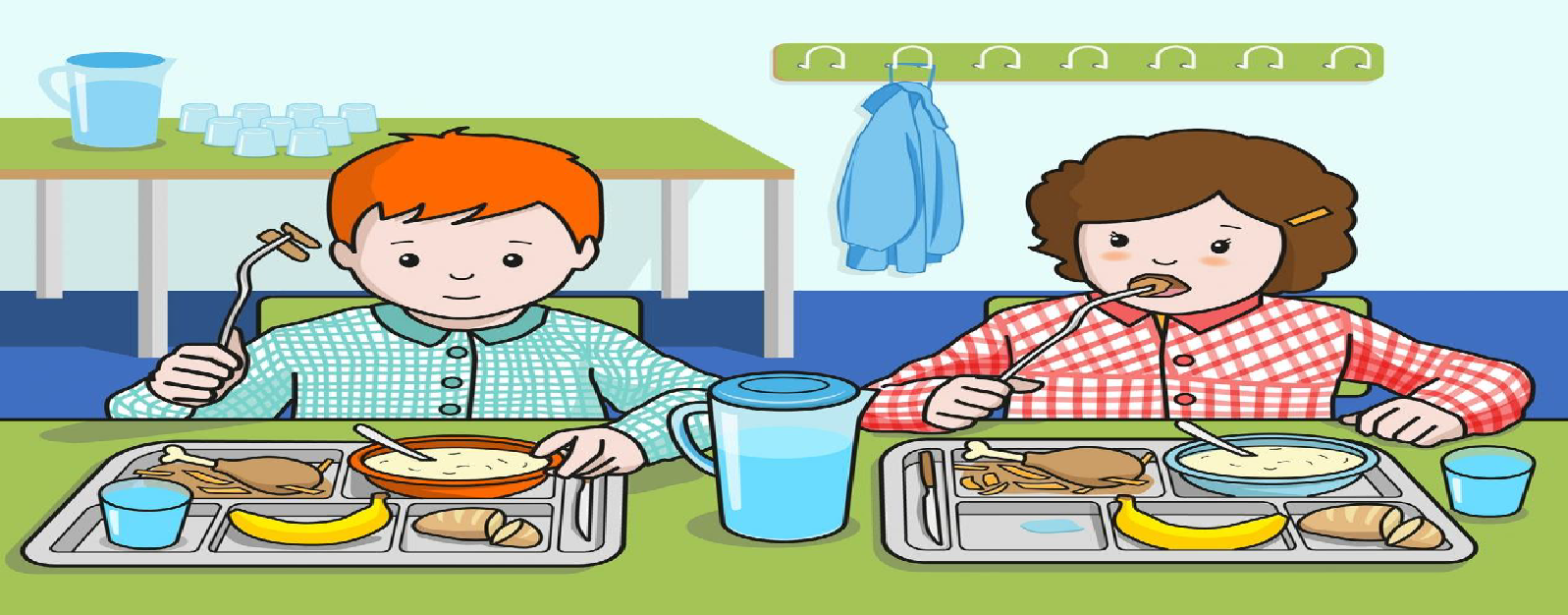 EL  NIÑO  COME  PATATAS  Y  LA  NIÑA  COME  POLLO¿Quién come pollo?...........................................................................................................¿Quién come patatas?........................................................................................................¿Qué beben?......................................................................................................................¿Te gusta comer pollo?......................................................................................................¿Te gusta comer patatas?..................................................................................................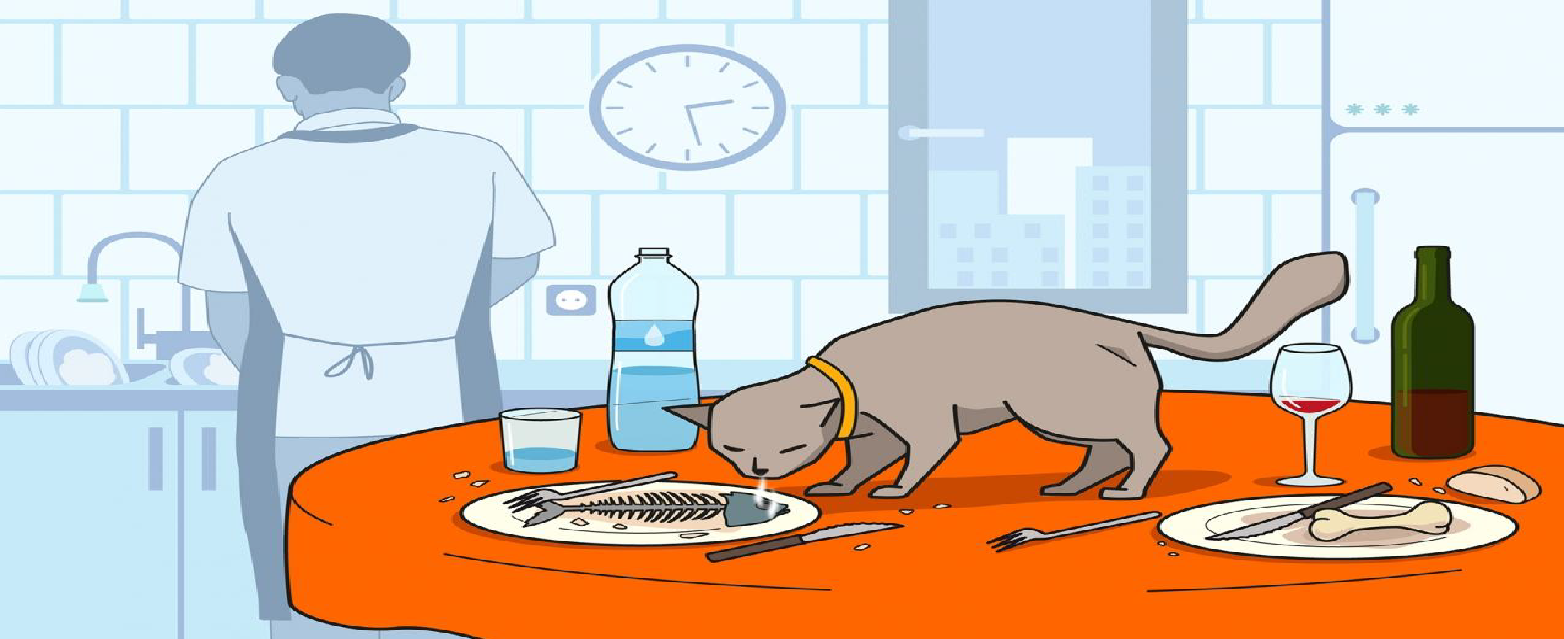 EL GATO HUELE EL PESCADO Y  PAPÁ FRIEGA LOS PLATOS¿Quién huele el pescado?...................................................................................................¿Los platos están sucios o limpios?...................................................................................¿Quién friega los platos?....................................................................................................¿Te gusta comer pescado?.................................................................................................Lee y contesta.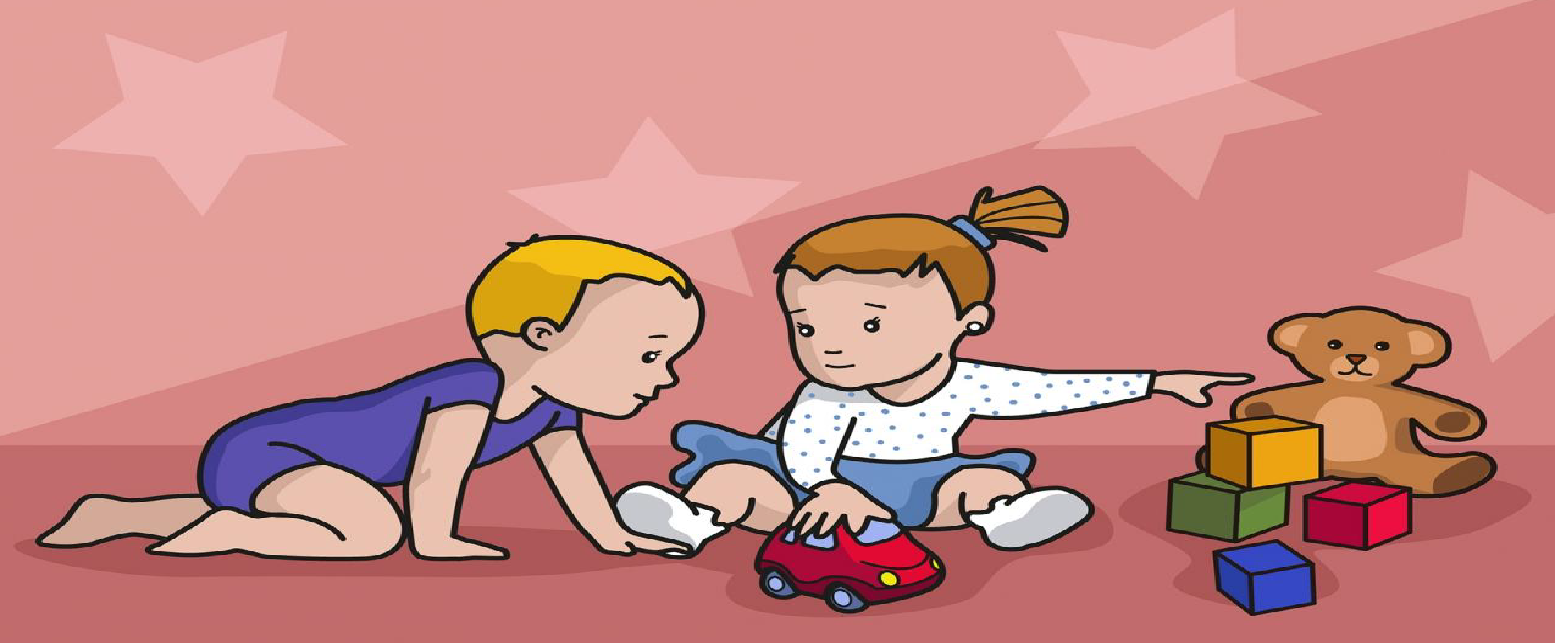 LA NIÑA JUEGA CON EL COCHE Y EL NIÑO JUEGA CON EL OSITO.¿Quién juega con el osito?……………………………………………………………….¿Quién juega con el coche?................................................................................................¿Te gusta jugar con los coches?........................................................................................¿Te gusta jugar con los ositos?..........................................................................................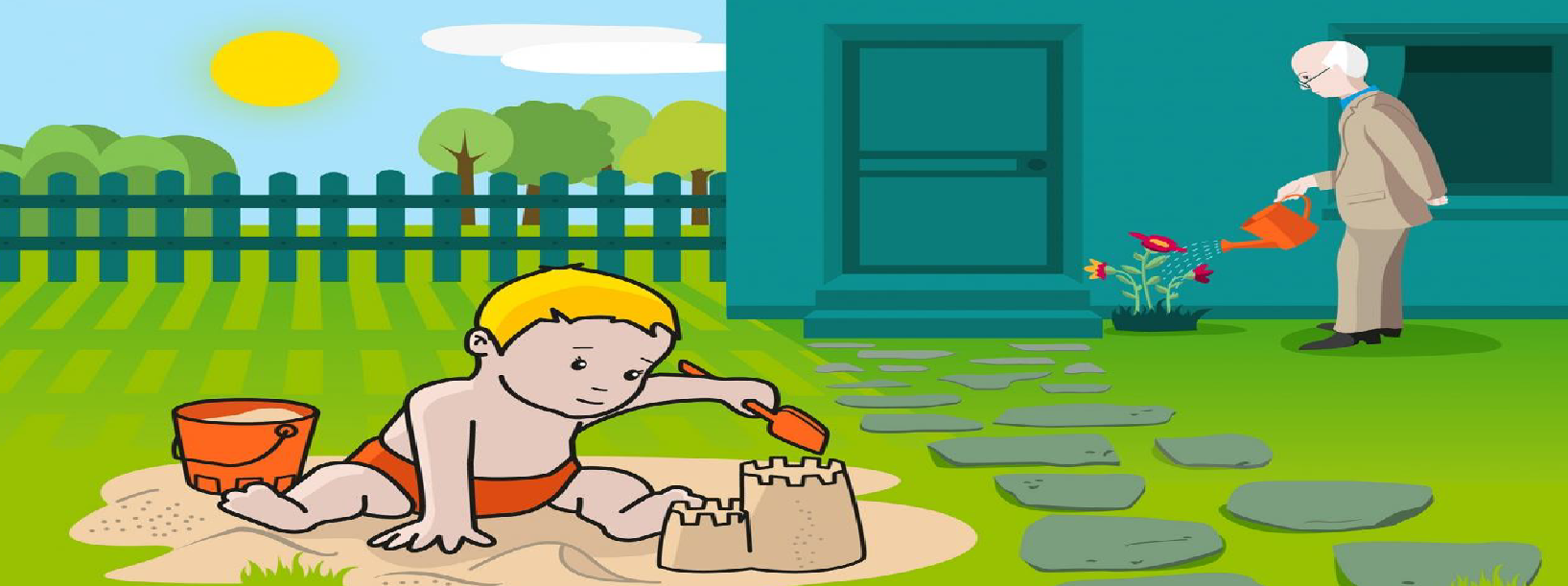 EL NIÑO JUEGA CON LA PALA Y EL ABUELO RIEGA LAS PLANTAS.¿Quién riega las plantas?....................................................................................................¿Quién juega con la pala?..................................................................................................¿Te gusta jugar con la pala en la playa?.............................................................................Lee y contesta.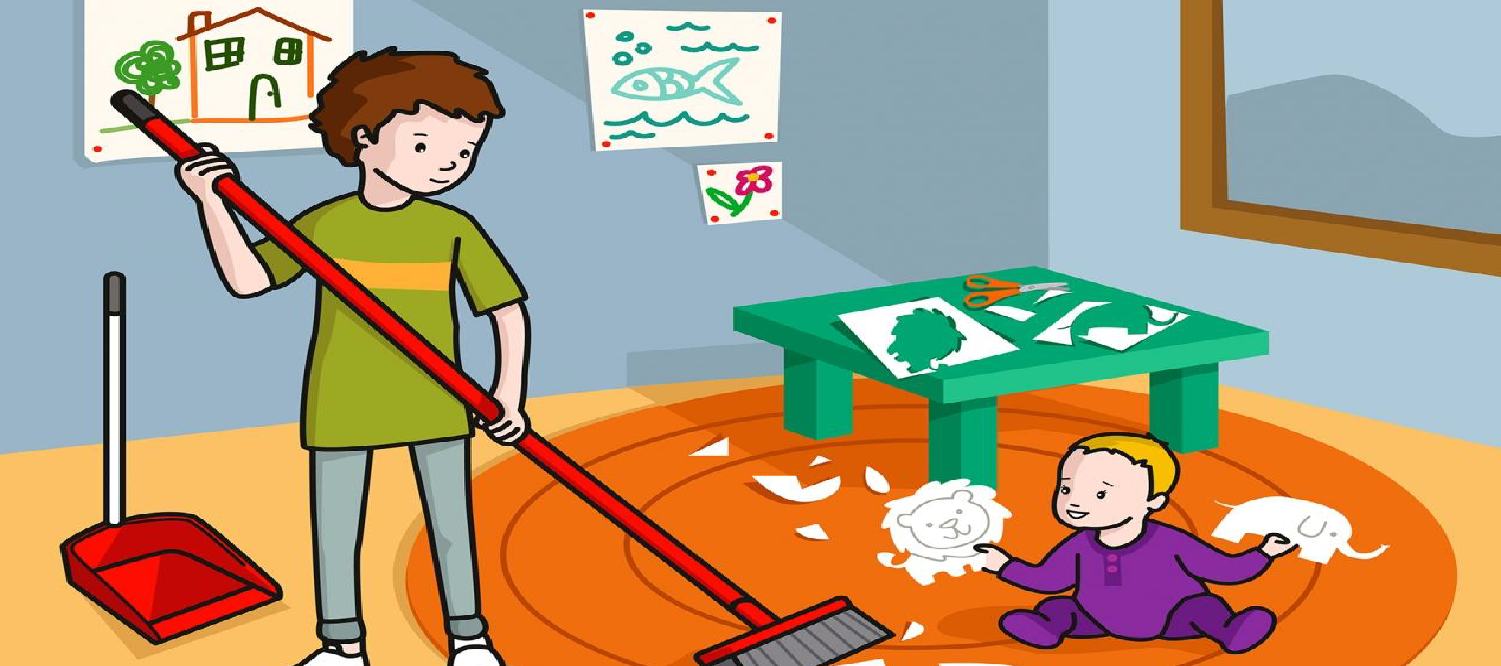 EL NIÑO BARRE EL SUELO Y EL BEBÉ JUEGA CON LOS ANIMALES.¿Quién barre el suelo?........................................................................................................¿Quién juega con los animales?.........................................................................................¿Te gusta jugar con animales?...........................................................................................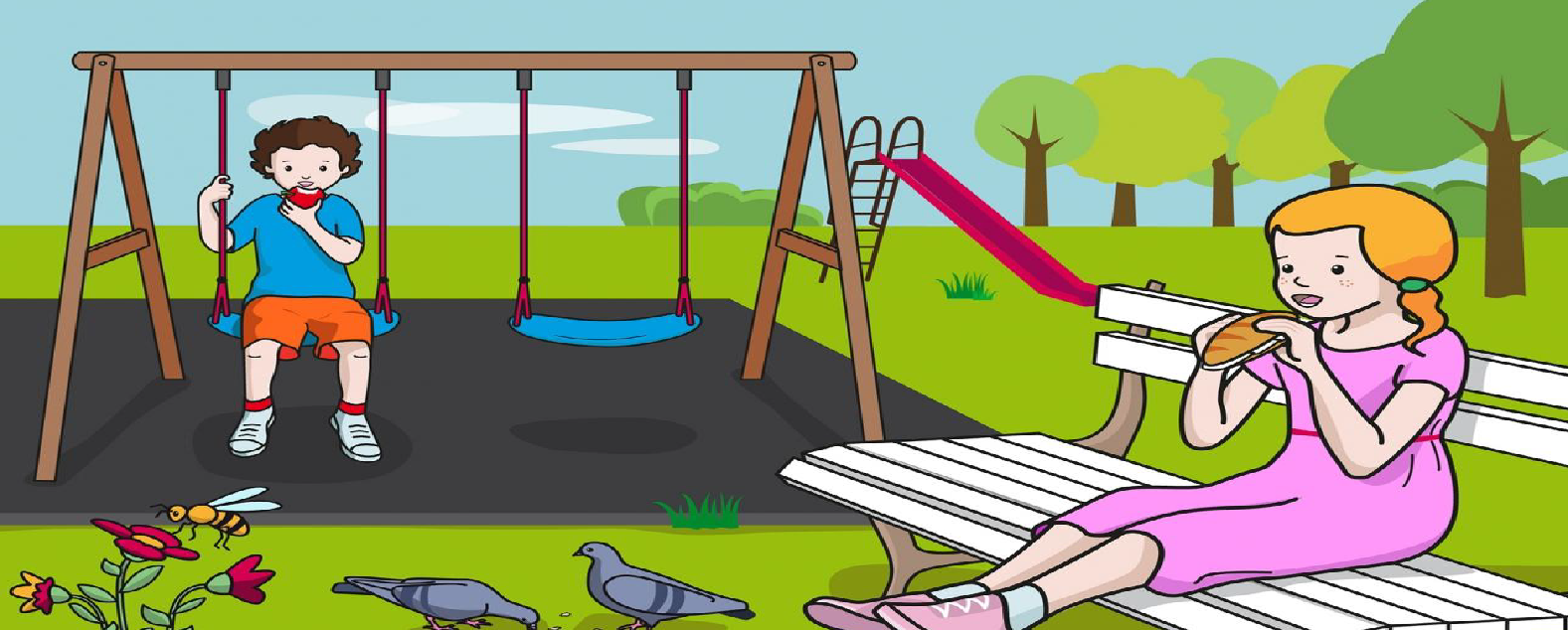 EL NIÑO COME UNA MANZANA Y LA NIÑA COME UN BOCADILLO¿Quién come un bocadillo?................................................................................................¿Quién come una manzana?..............................................................................................¿Qué bocadillos te gusta comer?........................................................................................¿Te gusta comer manzana?...............................................................................................Lee y contesta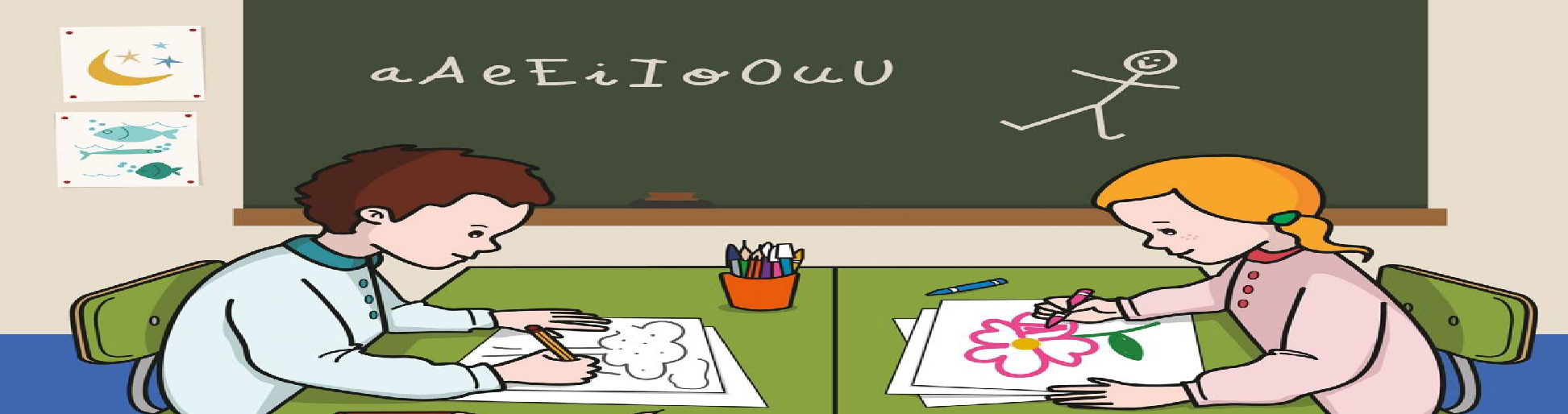 EL NIÑO DIBUJA UN ÁRBOL Y LA NIÑA PINTA UNA FLOR.¿Quién dibuja un árbol?.....................................................................................................¿Quién pinta una flor?.......................................................................................................¿Dónde están los niños?....................................................................................................¿Te gusta mirar los árboles?.............................................................................................¿Te gusta oler las flores?.................................................................................................¿Tienes flores en casa?.....................................................................................................¿Tienes árboles en casa?...................................................................................................Lee y contesta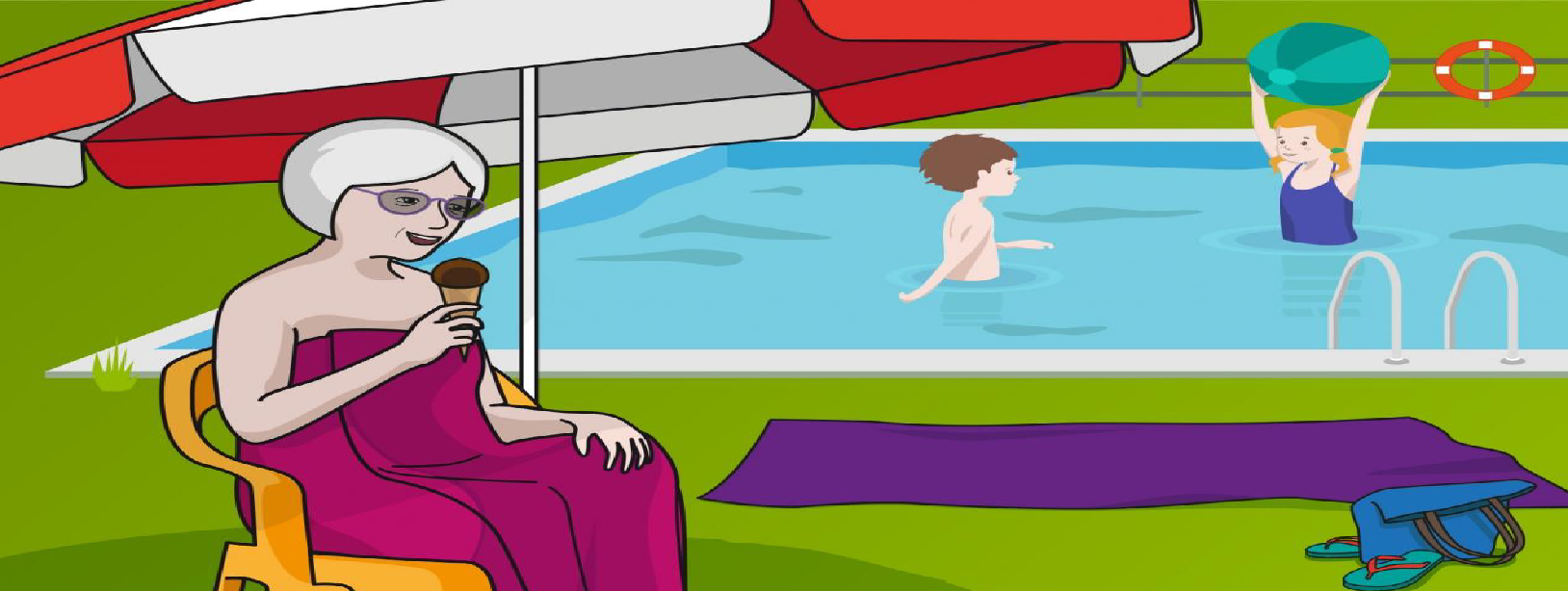 LA ABUELA COME UN HELADO Y LOS NIÑOS JUEGAN CON LA PELOTA.¿Qué hacen los niños?........................................................................................................¿Quién come un helado?...................................................................................................¿Dónde están los niños?....................................................................................................¿Te gusta comer helados?..................................................................................................¿Crees que están en verano o en invierno?........................................................................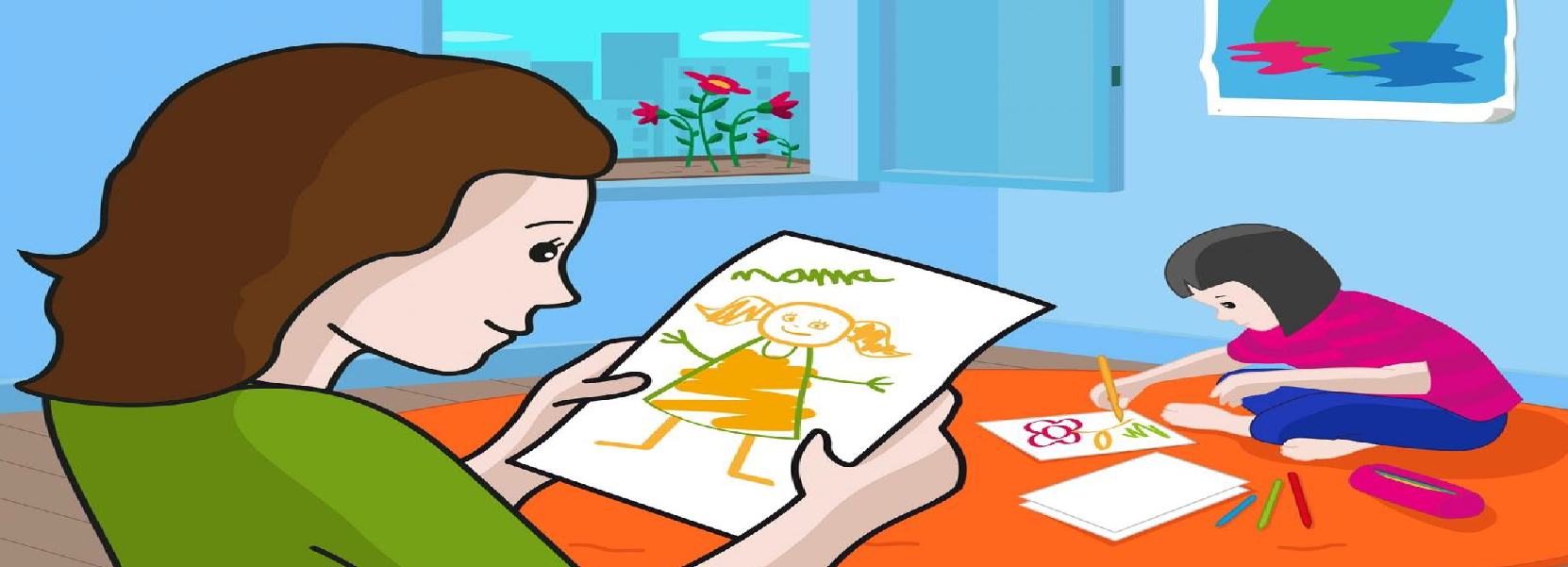 LA MAMÁ MIRA UN DIBUJO Y LA NIÑA PINTA UNA FLOR¿Quién pinta una flor?........................................................................................................¿Quién mira un dibujo?....................................................................................................¿Te gusta dibujar?............................................................................................................Lee y contesta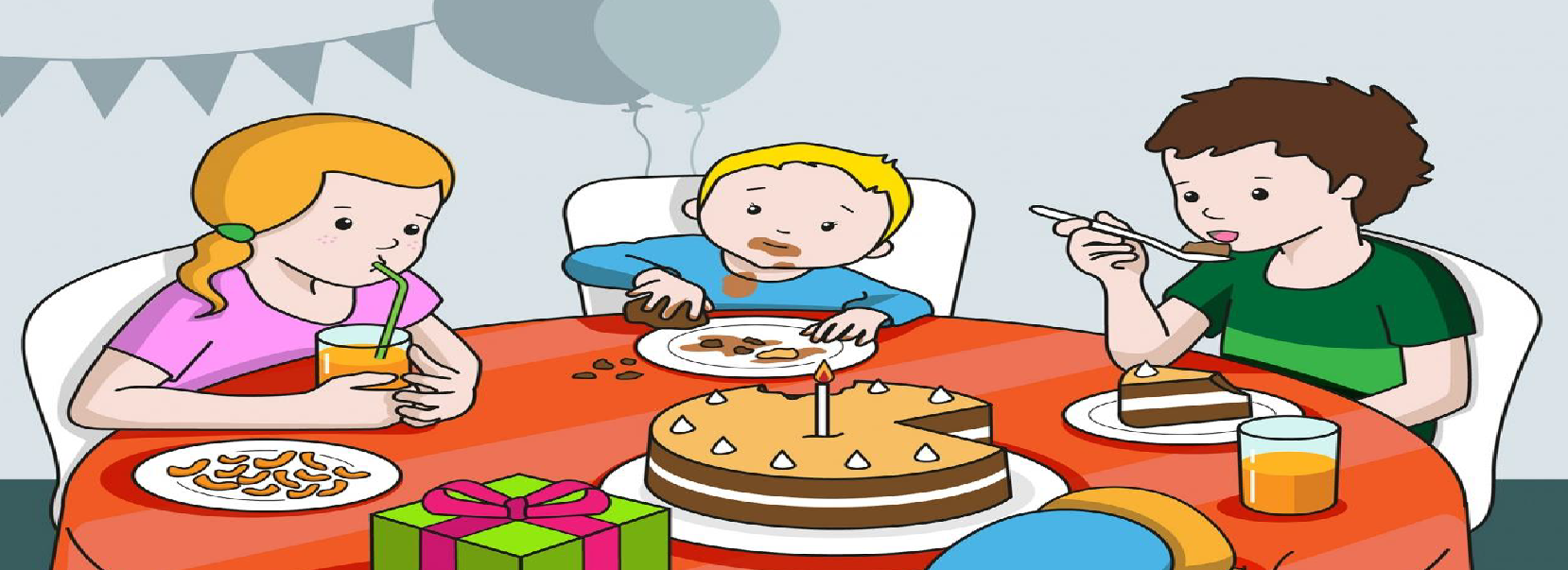 LA NIÑA BEBE ZUMO DE NARANJA Y LOS NIÑOS COMEN TARTA.¿Quiénes comen tarta?.......................................................................................................¿Quién bebe zumo?...........................................................................................................¿Te gusta el zumo?.......................................... ¿De qué sabor?.......................................¿Te gusta la tarta?............................................ ¿De qué sabor?.......................................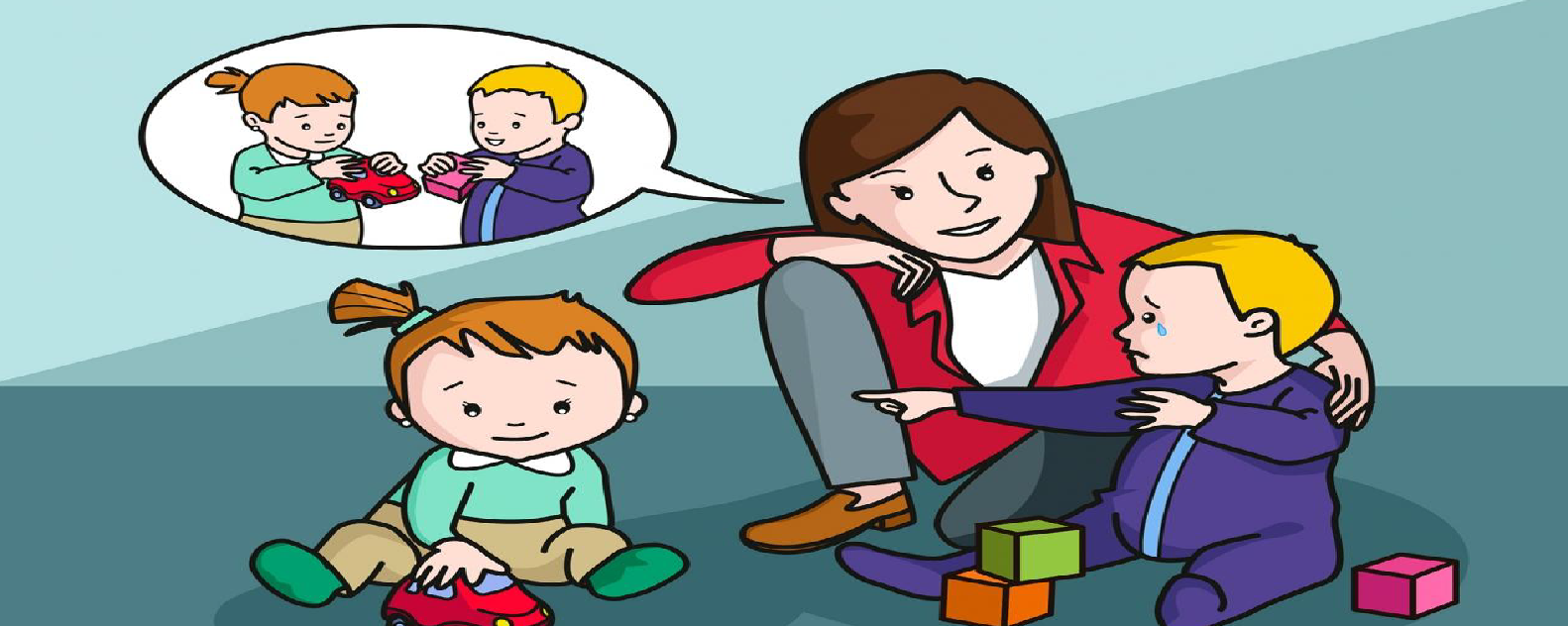 LA NIÑA JUEGA CON EL COCHE Y EL NIÑO JUEGA CON LOS CUBOS.¿Quién juega con los cubos?..............................................................................................¿Quién juega con el coche?................................................................................................¿Te gusta jugar con los coches?........................................................................................¿Te gusta jugar con los cubos?.........................................................................................Lee y contesta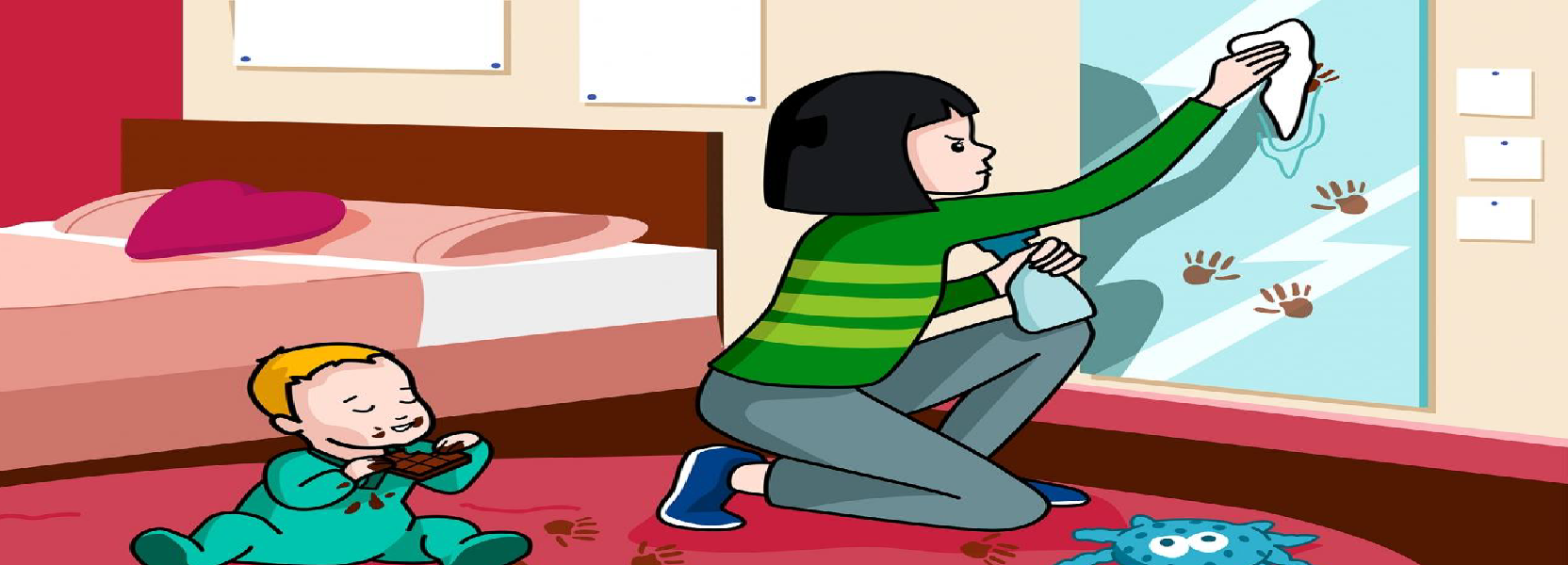 EL NIÑO COME CHOCOLATE Y LA MAMÁ LIMPIA EL ESPEJO.¿Quién limpia el espejo?....................................................................................................¿Quién come chocolate?....................................................................................................¿Quién ha manchado el espejo?.........................................................................................¿Te gusta comer chocolate?...............................................................................................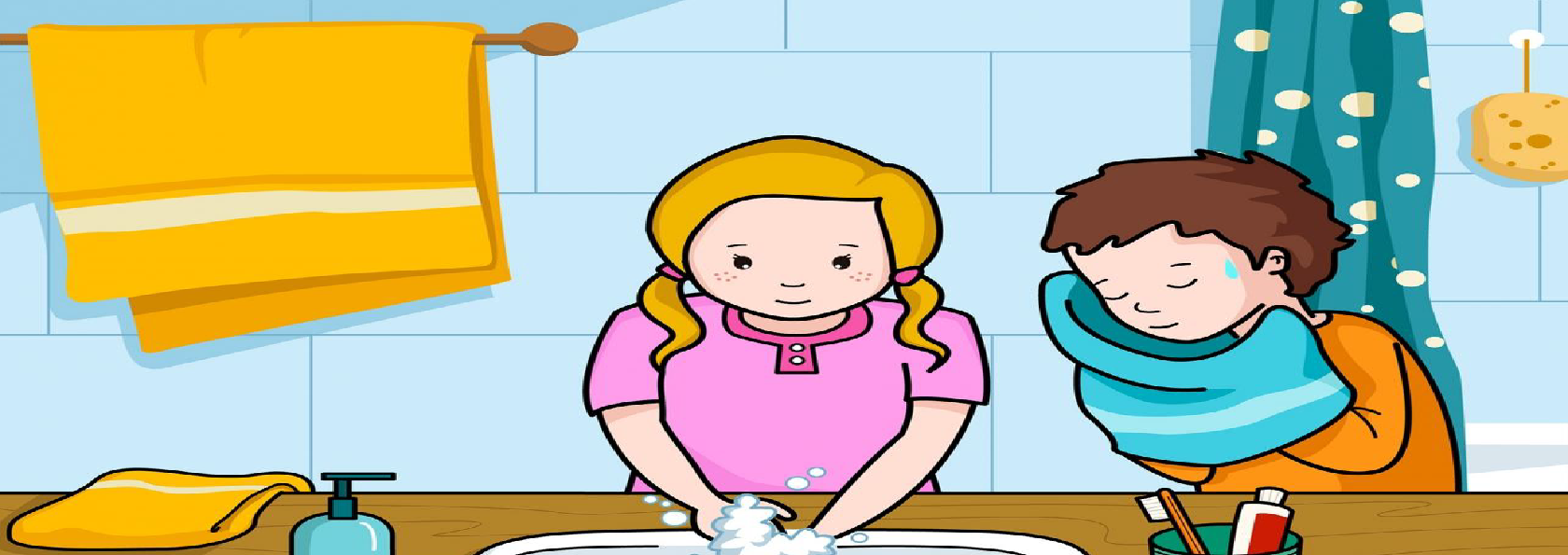 LA NIÑA SE LAVA LAS MANOS Y EL NIÑO SE SECA LA CARA¿Quién se lava las manos?.................................................................................................¿Con qué se lava las manos?.............................................................................................¿Quién se seca la cara?.....................................................................................................¿Con qué se seca la cara?................................................................................................Lee y contesta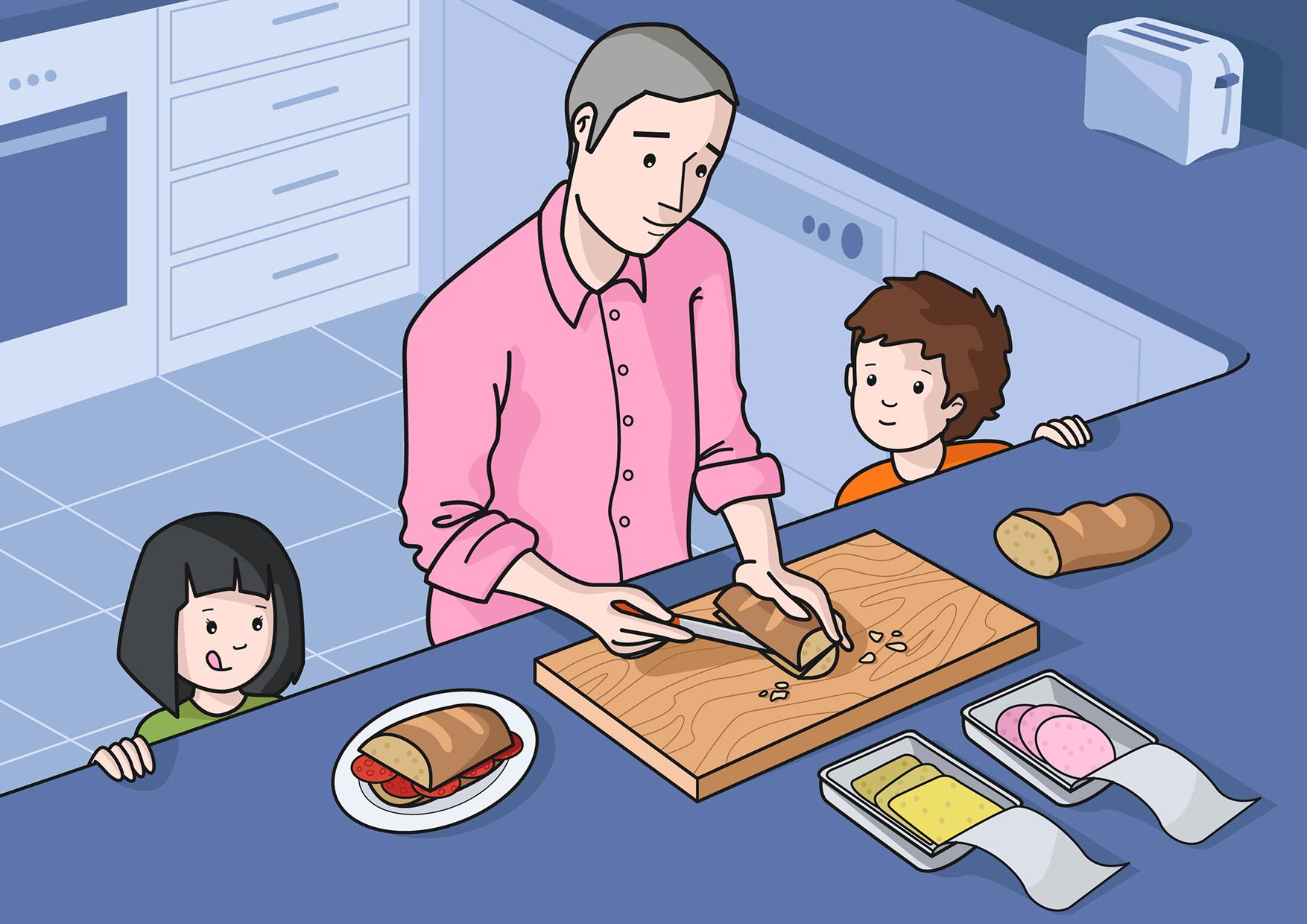 PAPÁ CORTA EL PAN  Y LOS NIÑOS MIRAN¿Quién corta el pan?...........................................................................................................¿Qué hacen los niños?........................................................................................................¿Quiénes  se comerán los bocadillos?...............................................................................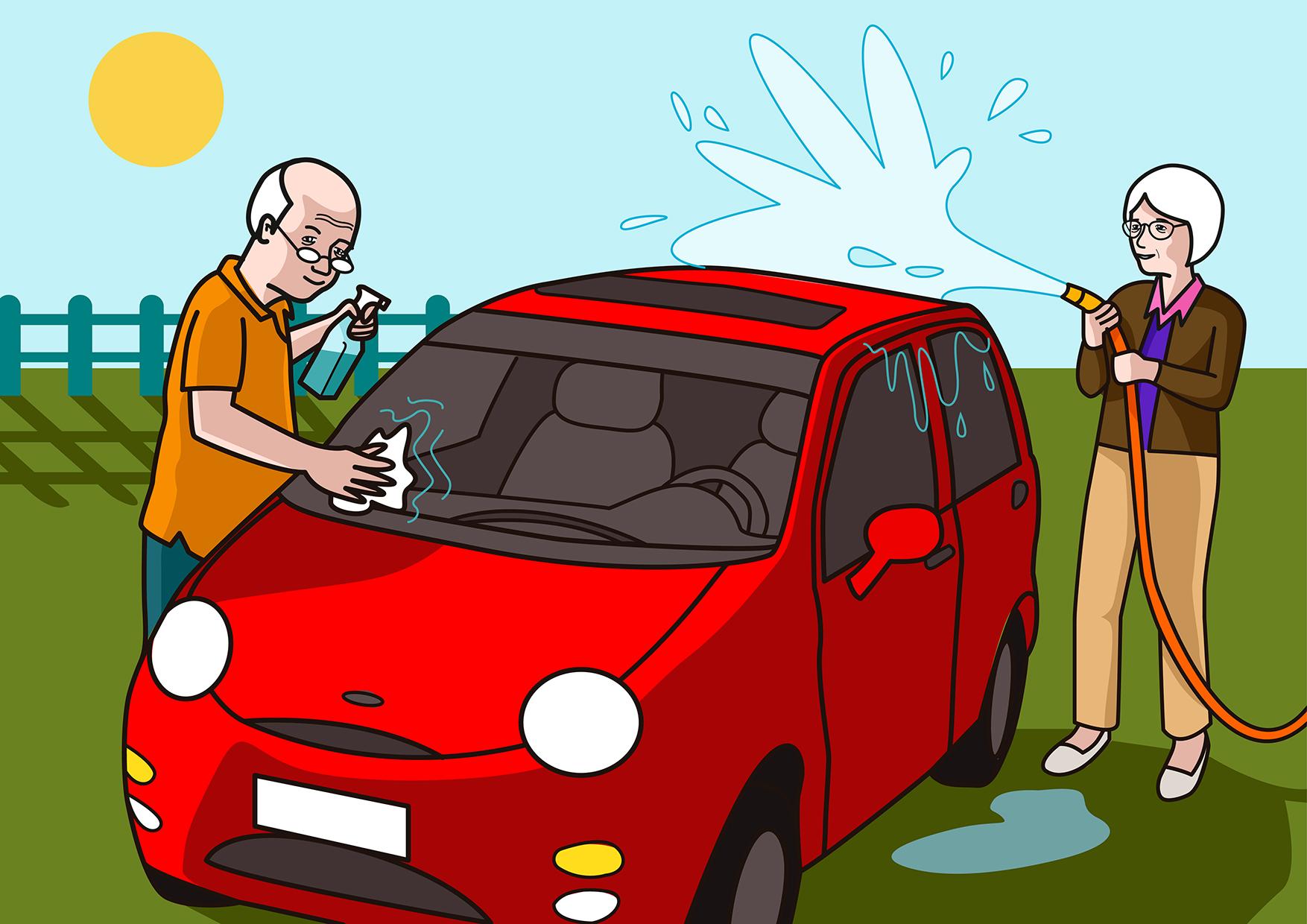 EL ABUELO LIMPIA EL COCHE Y LA ABUELA ECHA AGUA.¿Quién limpia el coche?.....................................................................................................¿Quién echa agua?.............................................................................................................¿El coche está limpio o sucio?...........................................................................................